Miss Southern Hospitality AndMiss Southern Hospitality TeenDirector:  Susan Persall- misssouthernhospitality39@gmail.comAn Official Preliminary to Miss Alabama CompetitionDear Candidate, Welcome to the Miss Southern Hospitality and Miss Southern Hospitality Teen competitions.  We are excited that you are interested in our preliminary.  The competition will occur on Saturday, August 26, 2023, at the Hartselle High School Auditorium at 1000 Bethel Road NE, Hartselle, AL 35640.  Time will be set closer to the competition date, depending on the number of candidates.The competition is open to young ladies from across the State, and number is limited to 25 candidates for each title.  Participation is based on a first-come basis.There is a $100 entrance fee for the teen competition and a $50 no-show deposit for the Miss competition.  Please make checks payable to the Hartselle Band Boosters.  The check for the no-show deposit will be returned upon check-in.Mandatory paperwork and fees must be received no later than August 11, 2023.Thank you for your interest in Miss Southern Hospitality and Miss Southern Hospitality Teen competitions. We are excited to begin this journey with you.  If you have any questions, please contact me at misssouthernhospitality39@gmail.com.Sincerely, Susan PersallDirectorMiss Southern Hospitality and Miss Southern Hospitality Outstanding TeenWARDROBE NEEDED AND SCORING MECHANICSWARDROBE REQUIRED FOR MISS SOUTHERN HOSPITALITY and Miss Southern Hospitality TeenMiss Southern Hospitality and Miss Southern Hospitality Outstanding TeenCompetition Day Schedule and InformationA schedule will be sent closer to the date of the competition.  We plan to start the teen interviews around 10 am and the Miss interviews around 1 pm.  This is subject to change depending on the number of candidates in each division.Food and drink will be available backstage all day.  Do not take food or drink into the dressing room.  Lunch and snacks will be provided.  If you have special dietary needs, please bring food and drink for those needs.No outside hair stylists or make-up artists are allowed.  Candidates should arrive prepared to do their own hair and make-up.Please label all personal items. Items that are not labeled may not be identifiable and able to be returned.Candidates should be prepared to turn off the volume of their cell phones.  Because time is of the essence, we need all candidates to pay attention during rehearsals and hours preceding the competition.  The use of cell phones during competition or backstage is prohibited due to privacy issues.Only candidates, board members, and official volunteers are allowed to enter the auditorium/building 4 hours prior to the auditorium opening.  Admission is $20 and will include a program book.  Children 5 and under are free.Miss Southern Hospitality and Miss Southern Hospitality TeenDeadlines and Helpful InformationDeadlineAll items on the checklist must be submitted no later than August 11, 2023, to be considered for candidacy in Miss Southern Hospitality or Miss Southern Hospitality Teen.  Lost mail is not the responsibility of the Hartselle Band Boosters.  You may also submit paperwork via email.Email address:  misssouthernhospitality39@gmail.comBy mail:  Susan Persall                 Miss Southern Hospitality                 1098 US Hwy 31 SW                 Hartselle, Al 35640MAKE SURE ALL DOCUMENTS/ITEMS ARE INCLUDEDUse the CANDIDATE CHECKLIST  to make sure all necessary paperwork and documentation are included.  Incomplete application packets will not be accepted and do not constitute an entry.MUSIC/SOUNDTRACKPlease submit your music electronically when you submit your application package.  We will contact you if we have any issues during playback when testing the file.  We strongly encourage you to bring a backup copy on a jump drive when you arrive on the day of the competition.Miss Southern Hospitality 2024 ContractI____________________________________ will be an outstanding role model for the citizens of  Morgan County.  I will work to make a difference with my platform.I will qualify for the position of Miss Southern Hospitality by doing one of the following:    
 I currently attend school full-time,  work 40 hours per week,  or reside full-time in the state of Alabama.I will attend all functions where I am requested unless I have been excused by the Executive Director.Whenever I wear the crown or appear as Miss Southern Hospitality, I will have a member of the Hartselle Band Boosters (or designee) with me.I will have all appearances approved by my director.  Each appearance will have a contact person who will handle all details.  For example:  If the director books an event, she will be the sole contact for that event.I will meet all deadlines with the Miss Alabama Organization.  I will meet with my director on the Sunday following orientation to have the necessary paperwork signed and notarized.  I will have my photographs taken for the Miss Alabama Program on time and sell the necessary ads as required by the Miss Alabama Organization.I will update the Miss Southern Hospitality website quarterly with information on upcoming appearances and photos of past appearances.I will check with my director at least monthly for an update on my progress with my talent, wardrobe, and current events.  I will work cooperatively with the members of the Hartselle Band Boosters and my directors in getting positive publicity for the Miss Southern Hospitality Program and my platform.I will seek ways to serve the Morgan County Community.I will actively recruit candidates for the Miss Southern Hospitality Program.I will participate in the Miss Southern Hospitality program 2025 and each of the practices.I will submit my photo and farewell letter for the 2025 program by July 15, 2024. I will have my farewell tape or speech prepared and approved by the competition director by the first practice of the 2025 competition.I understand that after winning the title of Miss Southern Hospitality, I will not be allowed to participate as a candidate in subsequent years.I understand the scholarship money I win must be used within one year from the competition or forfeited unless a written deferment is requested 30 days in advance. Any false information given will automatically forfeit my participation in this program.I understand that if I cannot fulfill these duties and/or have to give up my position for any reason (As stated in the Miss Alabama Contract), I will automatically forfeit the crown and title and lose my right to participate in the Miss Alabama Competition  2024.  In this event, the First Runner-Up will begin reigning immediately as well as preparing for the Miss Alabama 2024 Competition.___________________________________________________________________________Candidate Signature							DateMISS SOUTHERN HOSPITALITY TEENJOB DESCRIPTIONMiss Southern Hospitality’s Outstanding Teen is the face, the voice, and the spokesperson for the Miss Southern Hospitality Scholarship Organization.  Upon receiving the crown and title of Miss Southern Hospitality Teen, the young woman who is selected as Miss Southern Hospitality Teen is expected to be a positive role model at all times.  It is imperative that she maintains immaculate personal grooming at all times when in public – this includes making personal appearances, attending school, shopping, and/or participating in civic activities – 24 hours a day, seven days a week.  She may never engage in any activity which is or could be characterized as dishonest, immoral, immodest, indecent, or in bad taste.  Miss Southern Hospitality Teen is expected to promote the Miss Southern Hospitality Program by encouraging sponsorships, scholarship contributions, and contributions for gifts and services.  She must also promote the competition by encouraging young women who meet the entry requirements to participate in the upcoming competition as a candidate.  Photographs and background information will be used by the Miss Southern Hospitality  Scholarship Organization to promote the Miss Southern Hospitality Competition in print, television, radio, and the internet.Miss Southern Hospitality Teen will make herself available to the program director for public appearances.  She will never appear as Miss Southern Hospitality Teen without prior approval from the executive director, nor will she make any appearance without an approved chaperone.  When appearing as Miss Southern Hospitality Teen, she always dresses appropriately for the occasion with hair, make-up, and nails groomed.  She will work out to maintain her physical appearance and will stay abreast of current events and world issues.  She will attend all mock interview sessions, as well as all consultations, meetings, and other scheduled events in preparation for the Miss AlabamaTeen Competition and/or the upcoming Miss Southern Hospitality Competition.  Miss Southern Hospitality Teen understands that she is responsible for providing approved photographs for state competition and wardrobe to compete at the Miss Alabama Teen Competition.  Her talent selection and wardrobe must be approved by the Miss Southern Hospitality  Executive Director.Miss Southern Hospitality Teen will be required to make the following appearances . . . Miss Alabama Teen Competition Contestant Orientation; Miss Alabama  Teen Competition; Miss Southern Hospitality rehearsal and competition; City of Hartselle Christmas Parade,  and Depot Days in September.  Other required appearances may be added.  Miss Southern Hospitality Teen will provide her own transportation to appearances unless otherwise specified by the program Executive  Director.I,______________________________________________________, have read and understand this job description.  I hereby understand that this Job Description is a contractually binding agreement in addition to the Miss Southern Hospitality Teen Local Contract.______________________________________________________________________Candidate Signature									Date______________________________________________________________________Parent Signature									DateThe Miss Southern Hospitality Teen Competition promotes academic excellence, community involvement, integrity, and personal growth through the Miss Alabama / Miss America  Scholarship Program.  Listed below are the requirements that must be met by the current titleholder.I understand that the primary role of Miss Southern Hospitality Teen is to serve as a positive role model and a spokesperson for the Miss Southern Hospitality Scholarship Organization.  Miss Southern Hospitality Teen will represent the Miss Southern Hospitality  Scholarship Organization,  the communities in Morgan County, and the sponsors during her year of service.  It is imperative that she maintains immaculate personal grooming during all public appearances. This includes attending school, shopping in the community, and/or participating in civic activities.A. RESIDENCY REQUIREMENTSI,_______________________________________________ , attest that I am a citizen of the United States of America and have resided for the past twelve months and continue to reside, attend school full-time, or am employed a minimum of 40 hours per week in the State of Alabama, that I am presently enrolled as a student at____________________________ .                                                                     B. MORALITY / CHARACTERI,  ________________________________________________, attest that I am a female and have always been a female; I have never been pregnant and am not now pregnant, and have not been involved in any act of moral turpitude; that I have never been charged in committing a crime; that no criminal charges are pending against me, nor have I ever done or engaged in any activity which is or could be characterized as dishonest, immoral, immodest, indecent, or in bad taste.C. ABILITY TO COMPETEI, ___________________________________________________, attest that I am in reasonably good health and can, to the best of my knowledge, participate fully and without limitations in all pageant activities.D. RULES AND REGULATIONSI agree to participate in the series of events leading up to the final selection of Miss Southern Hospitality Teen 2024 and to abide by and be bound by the rules and regulations governing the program and the awarding and supervision of the program scholarships and other prizes.  If I am selected Miss Southern Hospitality Teen, I agree to make myself available for public appearances to the pageant director.  The director has approval rights on all appearances made by Miss Southern Hospitality Teen.  When appearing as Miss Southern Hospitality Teen, I will always dress appropriately for the occasion with hair, make-up, and nails groomed.  I agree to work out to maintain my physical appearance and stay abreast of current events and world issues.  I agree to attend all mock interview sessions scheduled for me, as well as all consultations, meetings, and other scheduled events in preparation for the Miss Alabama Teen Competition and/or the upcoming Miss Southern Hospitality Teen Competition.E. LIABILITYI agree that neither the Miss Southern Hospitality Scholarship Organization nor its directors, nor anyone associated with the program shall be liable should any accident occur or any personal loss occur during any pre-program, program activities, or appearances.F. JUDGINGI agree that the manner and method of conducting the Miss Southern Hospitality Teen Competition shall be the sole discretion of the Miss Southern Hospitality Scholarship Organization, the Miss Alabama Organization, and the Miss America Organization, and I further agree that the time, method and manner of judging, the award and supervision of the scholarships shall be within the sole direction of the directors of the Miss Southern Hospitality Scholarship Organization and the persons designated to judge the various events in any and all matters pertaining to the selection of the winners and shall be final.G. REPRESENTATIONS AND WARRANTIESIf any of the representation and warranties made by here herein shall prove false, or if I engage in any of the prohibited acts or activities described in this contract during the year of my service, or if I otherwise fail to conduct myself in a manner which, in the opinion of the Miss Southern Hospitality Scholarship Organization and/or the Miss Alabama Organization, does not uphold and maintain the dignity and honor of the title of Miss Southern Hospitality Teen or if I suffer any disability which, in the sole and exclusive judgment of the Miss Southern Hospitality Organization, may impair my ability to perform the duties expected of me as Miss Southern Hospitality Teen, then I understand and agree that the Miss Southern Hospitality Scholarship Organization may, at its exclusive option, terminate my right to participate in the 2024 Miss Alabama Teen Competition,  as well as my right to the title of Miss Southern Hospitality Teen 2024 and I will be required to return all crowns, awards, scholarships, and prerequisites pertaining thereto in excellent condition, and I will forfeit all of the benefits to which I would otherwise be entitled.H. SCHOLARSHIPS AND/OR AWARDSI understand that I must claim any and all scholarships and awards offered to me in writing within 30 days after the date they are offered; otherwise, they will be forfeited.To ensure efficient management of Miss Southern Hospitality Teen and her appearances, Miss Southern Hospitality Teen will:Refer all appearance requests to the Pageant Director;Refer all press, radio, or television requests to Pageant Director;Honor and fulfill all scheduled appearances for Miss Southern Hospitality Teen; Prepare herself to meet the requirements of the approved appearances successfully;Prepare herself in conjunction with the Miss Southern Hospitality Scholarship Organization and the pageant director to successfully compete in the Miss Alabama Teen Competition;Agree to spend the next twelve months providing community service work within Morgan County as related to her platform;Agree that photographs and her name as Miss Southern Hospitality Teen be used in promotional materials that will benefit and add to the success of the Miss Southern Hospitality Program;Refrain from being involved in any advertisements, campaigns, or public relations promoting any business or individual except the Miss Southern Hospitality Organization, Miss Alabama Organization, or Miss America Organization;Provide her own wardrobe for her appearance in the Miss Alabama Teen Competition, selections subject to the approval of the Miss Southern Hospitality Executive Director;Get approval on all competition clothing to be worn at the Miss Alabama’s Outstanding Teen Competition;Get approval on talent selection for the Miss Alabama Teen Competition;Maintain her wardrobe in a cleaned and pressed condition;Maintain personal grooming at all times, which always reflects positively, i.e., a conservative wardrobe, no tattoos, no body piercing, no drastic changes in hair color and style (without director’s approval);Show appreciation and write thank you notes to pageant sponsors, volunteers, and contracting parties for all appearances;Provide her own transportation to and from the meeting point, where a traveling companion will join her on all appearances. Be prompt and on time for all engagements;Never travel for an official appearance as Miss Southern Hospitality Teen without an approved chaperone;Provide all photographs needed for the Miss Alabama Teen Competition, such being subject to the approval of the Miss Southern Hospitality Program director;Will always discuss with Executive Director the desire to compete in another pageant system prior to the deadline of such an event to make sure there are no conflicts involved;Exemplify a positive role model at all times.Never use the title of Miss Southern Hospitality Teen to promote herself or any business interest after her year of service.Raise any funds required by the Miss Alabama Teen Program. The Miss Southern Hospitality Scholarship Organization will:Confirm all appearances and requirements pertaining thereto;Screen all appearance requests and protect against undesirable appearances;Assist in the selection of official photographs and give final approval of such;Assist in the selection of an ample wardrobe for the Miss Alabama Teen Competition and give final approval of such;Miss Southern Hospitality Teen will be required to appear at the following events during her year of service:Miss Alabama Teen Competition Contestant Orientation;Miss Alabama Teen Competition; Depot Days in HartselleHartselle Christmas Parade Miss Southern Hospitality Competition 2025And others that may be added . I AM UNDER A CONTRACT AT THIS TIME                                      I AM NOT UNDER A CONTRACT.
   (Attach contract)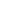 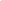 I _________________________________________________________________HEREBY HAVE READ THE ABOVE CONTRACT, AND AGREE TO ABIDE BY ALL REQUIREMENTS AND CONDITIONS THERETO.  I UNDERSTAND IF AWARDED THE TITLE OF MISS SOUTHERN HOSPITALITY’S  OUTSTANDING TEEN, ALL CASH SCHOLARSHIPS WILL NOT BE DISBURSED UNTIL I HAVE SUCCESSFULLY COMPLETED MY DUTIES AS THE TITLEHOLDER. FURTHER, I HEREBY AGREE THAT I WILL NOT USE AN OUTSIDE “COACH” IF I AM CROWNED THE WINNER.______________________________________________________________________________CANDIDATE SIGNATURE							DATE______________________________________________________________________________PARENT SIGNATURE							            DATE****Opening NumberCocktail dress of your choice. Be mindful of dress length and twirl as judges sit below the stage.30%Private InterviewDress, suit, or jumpsuit as one might wear for an interview. Age appropriate. (10 min for Miss and Teen)10%On-Stage ConversationThis will be the same dress you wear for the opening number.20%Evening GownEvening wear of your choice. Evening gowns are most typically worn.20%Talent/HERstoryAttire of your choice and suitable for your talent.20%Health & FitnessPick from the options from Rebel athletics. Go to www.rebelathletic.com/mao.html and enter gode MAO-AL-MD9F-9ILU-DJYQ